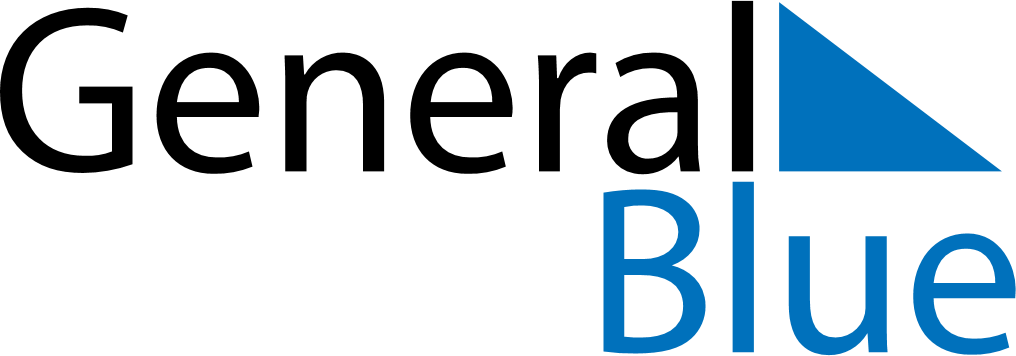 December 2023December 2023December 2023TanzaniaTanzaniaMONTUEWEDTHUFRISATSUN12345678910Independence Day111213141516171819202122232425262728293031Christmas DayChristmas Day